АЛОГИРИТЪМ ЗА КАНДИДАТСТВАНЕ И ЗАПОЧВАНЕ НА СТУДЕНТСКА ПРАКТИКАЗа студенти от Юридическия факултет на ПУ „Паисий Хилендарски“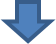 1Регистрация в системата на адрес http://praktiki.mon.bg/2Кандидатстване по обявена работна позиция3При постигане на договореност с обучаваща организация – потвърждаване на позицията4При изготвена програма от ментора – посочване на начална дата на практиката и изготвяне на графикВажно! Оптимално е да се посочи начална дата не по-ранна от 20 дни и не по-късна от 40 дни от датата, на която се избира академичен наставник5Избиране на академичен наставникВажно! Академичният наставник ще иска да се увери, че обучаващата организация и менторът ви имат договори с ПУ „Паисий Хилендарски“ и че имате адекватни начална дата, програма и график на практиката6При потвърждение от страна на академичния наставник – депозиране на договор и декларация (в три екземпляра) в ЮФ на ПУВажно! Началната дата на практиката ви следва да е отдалечена на миниум 15 календарни дни от датата, на която депозирате документите си. В противен случай те няма да бъдат приети.7При приети документи – започване на студентската практика според началната дата и изготвения графикВажно! След като документите са ви приети, не правете никакви промени в графика си, освен ако това не бъде изискано от академичния наставник